 FOUNDATION FOR TECHNOLOGY AND BUSINESS INCUBATION (FTBI)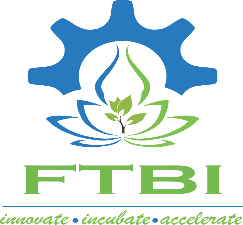 (A Section 8 company supported by DST, Govt. of India)CENTRE FOR TECHNOLOGY INNOVATION AND INDUSTRY RELATIONS (TIIR)NATIONAL INSTITUTE OF TECHNOLOGY ROURKELA                                             FORM 2APRE INCUBATION FORMProposed Idea Name: 	_______________________________________________Proposed Team Name:	_______________________________________________Focus Area:		_______________________________________________Innovation:		_______________________________________________Product Status (Ideation/ Product Prototyping/Market-Ready): ________________Address of Team Leader:Present:                                                             Permanent:Particulars of the Proposed Team Members:UNDERTAKINGI/We hereby undertake that aforementioned information for availing the pre-incubation facility at Foundation for Technology and Business Incubation (FTBI) is true to the best of my knowledge and belief. I/We also undertake that I/we will abide by the rules and regulations of FTBI and/or NIT Rourkela failing which I/we will be liable for suitable disciplinary action.SIGNATURE OF THE PROPOSED TEAM MEMBERS WITH DATE:RECOMMENDED BY:                                                  HOD/FACULTY ADVISOR                                      MENTOR                                                (FOR NIT ROURKELA COMMUNITY)                         (FOR NON-NIT COMMUNITY)FOR FTBI OFFICE USE:ANNEXURE – IIdea Proposal InformationIdea Name ObjectiveInnovation (if any)Technical Details Executive SummaryAn executive summary of a business plan is an overview  to summarize the key points of a document for its readers, saving the time and preparing them for the upcoming content. Points to be covered: The business opportunity - describe the need or the opportunity.Taking advantage of the opportunity - explain how will your business will serve the market.The target market - describe the customer base you will be targeting.Business model - describe your products or services and what will make them appealing to the target market.Marketing and sales strategy - briefly outline your plans for marketing your products/services.The competition - describe your competition and your strategy for getting market share. What is your competitive advantage, e.g. what will you offer to customers that your competitors cannot?Financial analysis - summarize the financial plan including projections for at least the next three years.Owners/Staff - describe the owners and the key staff members and the expertise they bring to the venture.Implementation plan - outline the schedule for taking your business from the planning stage to opening your doors.Expected OutcomeSourcing of raw materials/ other sourcesExpectation from FTBIS. No.Name/Current addressQualificationMail IdPhone Number